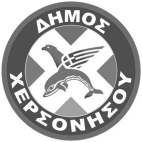 ΔΗΜΟΣ ΧΕΡΣΟΝΗΣΟΥΑΙΤΗΣΗ ΧΟΡΗΓΗΣΗΣ ΑΔΕΙΑΣ ΣΩΜΑΤΕΙΑΚΗΣ ΑΘΛΗΤΙΚΗΣ ΕΓΚΑΤΑΣΤΑΣΗΣΠΡΟΣ:το Δήμαρχο ΧερσονήσουΟ Εκπρόσωπος της Αθλητικής ΕγκατάστασηςΟνοματεπώνυμο: ______________Υπογραφή: ______________Ημερομηνία: _____________Α. ΠΡΟΣΩΠΙΚΑ ΣΤΟΙΧΕΙΑ ΝΟΜΙΜΟΥ ΕΚΠΡΟΣΩΠΟΥ ΣΩΜΑΤΕΙΟΥΕΠΩΝΥΜΟ:ΟΝΟΜΑ:ΠΑΤΡΩΝΥΜΟ:ΙΔΙΟΤΗΤΑ:ΗΜ/ΝΙΑ ΓΕΝΝΗΣΗΣ:ΤΟΠΟΣ ΓΕΝΝΗΣΗΣ:Δ/ΝΣΗ ΚΑΤΟΙΚΙΑΣ:ΕΠΑΓΓΕΛΜΑ:ΑΡ. ΔΕΛΤ. ΤΑΥΤΟΤΗΤΑΣ:ΑΦΜ:ΤΗΛΕΦΩΝΑ ΕΠΙΚΟΙΝ. :ΦΑΞ:Δ/ΝΣΗ ΗΛΕΚΤΡΟΝ. ΤΑΧΥΔΡΟΜΕΙΟΥ:B. ΣΤΟΙΧΕΙΑ ΑΘΛΗΤΙΚΗΣ ΕΓΚΑΤΑΣΤΑΣΗΣ – ΣΥΛΛΟΓΟΥΟΝΟΜΑΣΙΑ ΑΘΛ. ΕΓΚΑΤΑΣΤΑΣΗΣ:ΟΝΟΜΑΣΙΑ ΑΘΛ. ΣΥΛΛΟΓΟΥ ΧΡΗΣΤΗ:Δ/ΝΣΗ ΑΘΛ. ΕΓΚΑΤΑΣΤΑΣΗΣ:ΠΕΡΙΟΧΗ:Τ.Κ. :ΆΘΛΗΜΑ ΓΙΑ ΤΟ ΟΠΟΙΟ ΑΙΤΟΥΜΑΣΤΕ ΤΗΝ ΑΔΕΙΑ:ΚΑΤΗΓΟΡΙΑ ΑΘΛΗΤΙΚΗΣ ΕΓΚΑΤΑΣΤΑΣΗΣ:ΤΗΛ. ΕΠΙΚΟΙΝΩΝΙΑΣ:Δ/ΝΣΗ ΗΛΕΚΤΡΟΝ. ΤΑΧΥΔΡΟΜΕΙΟΥ :Παρακαλώ όπως μας χορηγήσετε άδεια αθλητικής εγκατάστασής.Συνημμένα σας καταθέτουμε τα παρακάτω δικαιολογητικά (σημειώνεται ΝΑΙ ή ΟΧΙ στις διπλανές στήλες):Αντίγραφο του ισχύοντος καταστατικού του σωματείου με όλες τις τροποποιήσεις του.Πιστοποιητικό καταχώρησης στο βιβλίο σωματείων του οικείου Πρωτοδικείου.Πρακτικό ανάδειξης Διοικητικού Συμβουλίου του σωματείου, που να αναγράφεται η σύνθεση του εν ενεργεία Δ.Σ. του σωματείου.Φωτοτυπία ταυτότητας του νόμιμου εκπροσώπου του σωματείου.Απόφαση Ειδικής Αθλητικής Αναγνώρισης Συλλόγου από την Γ.Γ.Α.Συμφωνητικό παραχώρησης χρήσης – ενοικίασης χώρου από τον ιδιοκτήτη του χώρου.Υπεύθυνη δήλωση του νομίμου εκπροσώπου του σωματείου ή ιδιώτη μηχανικού στην οποία βεβαιώνεται αιτιολογημένα σε ποιά κατηγορία του άρθρου 56Α του Ν.4479/2017 (ΦΕΚ 94 τ. Α΄ - «Τροποποιήσεις του Ν2725/1999 (ΦΕΚ 121 τ. Α΄)», υπάγεται η αθλητική εγκατάσταση.Υπεύθυνη δήλωση ιδιώτη μηχανικού στην οποία βεβαιώνεται αναλυτικά και αιτιολογημένα ότι πληρούνται όλες οι προϋποθέσεις της ΚΥΑ 408113/21902/2725/603/10-10-2017 (ΦΕΚ Β΄3568).Οικοδομική Άδεια ή Άδεια Δόμησης του κτίρίου.Πιστοποιητικό πυρασφάλειας.ΝΑΙΟΧΙΑ. ΠΡΟΣΩΠΙΚΑ ΣΤΟΙΧΕΙΑ ΝΟΜΙΜΟΥ ΕΚΠΡΟΣΩΠΟΥ ΣΩΜΑΤΕΙΟΥΕΠΩΝΥΜΟ:ΟΝΟΜΑ:ΠΑΤΡΩΝΥΜΟ:ΙΔΙΟΤΗΤΑ:ΗΜ/ΝΙΑ ΓΕΝΝΗΣΗΣ:ΤΟΠΟΣ ΓΕΝΝΗΣΗΣ:Δ/ΝΣΗ ΚΑΤΟΙΚΙΑΣ:ΕΠΑΓΓΕΛΜΑ:ΑΡ. ΔΕΛΤ. ΤΑΥΤΟΤΗΤΑΣ:ΑΦΜ:ΤΗΛΕΦΩΝΑ ΕΠΙΚΟΙΝ. :ΦΑΞ:Δ/ΝΣΗ ΗΛΕΚΤΡΟΝ. ΤΑΧΥΔΡΟΜΕΙΟΥ:B. ΣΤΟΙΧΕΙΑ ΑΘΛΗΤΙΚΗΣ ΕΓΚΑΤΑΣΤΑΣΗΣ – ΣΥΛΛΟΓΟΥΟΝΟΜΑΣΙΑ ΑΘΛ. ΕΓΚΑΤΑΣΤΑΣΗΣ:ΟΝΟΜΑΣΙΑ ΑΘΛ. ΣΥΛΛΟΓΟΥ ΧΡΗΣΤΗ:Δ/ΝΣΗ ΑΘΛ. ΕΓΚΑΤΑΣΤΑΣΗΣ:ΠΕΡΙΟΧΗ:Τ.Κ. :ΆΘΛΗΜΑ ΓΙΑ ΤΟ ΟΠΟΙΟ ΑΙΤΟΥΜΑΣΤΕ ΤΗΝ ΑΔΕΙΑ:ΚΑΤΗΓΟΡΙΑ ΑΘΛΗΤΙΚΗΣ ΕΓΚΑΤΑΣΤΑΣΗΣ:ΤΗΛ. ΕΠΙΚΟΙΝΩΝΙΑΣ:Δ/ΝΣΗ ΗΛΕΚΤΡΟΝ. ΤΑΧΥΔΡΟΜΕΙΟΥ :ΝΑΙΟΧΙ